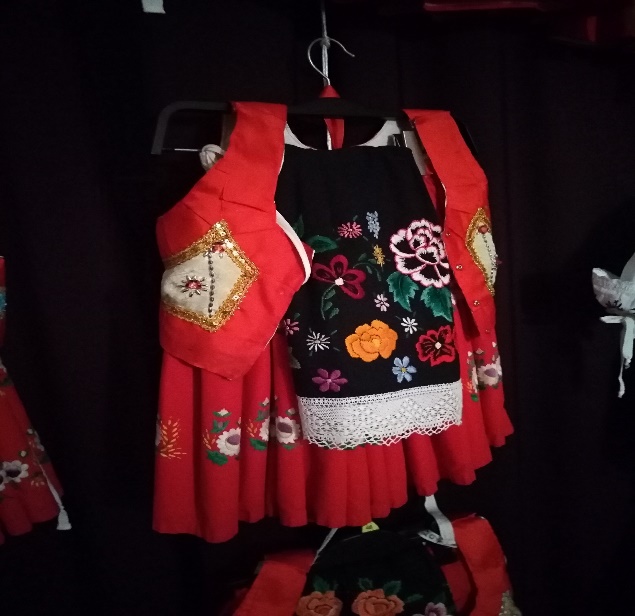 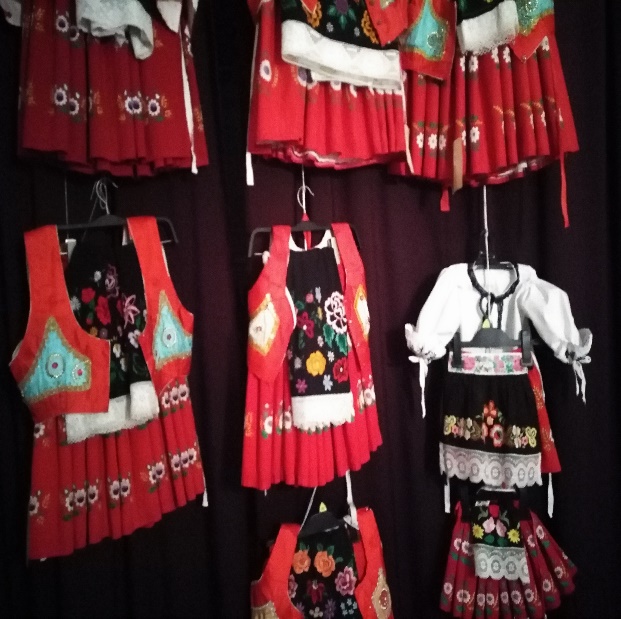 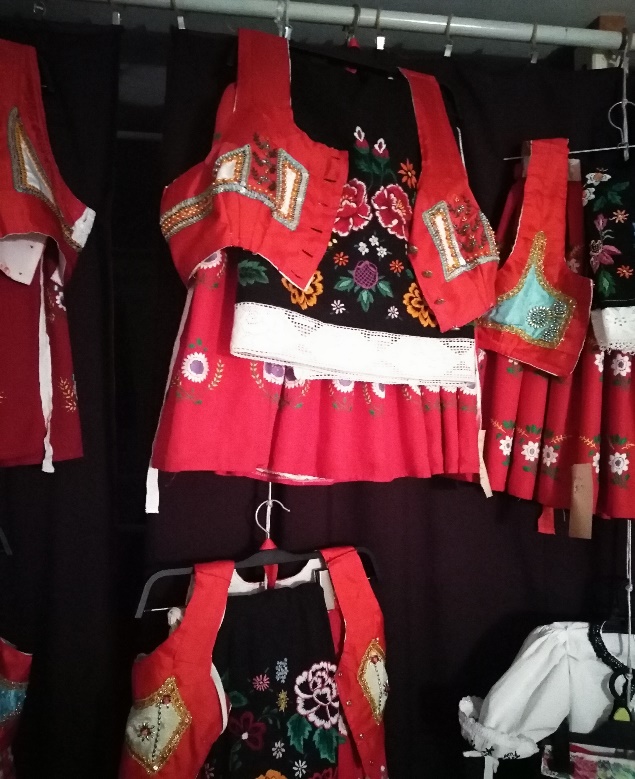 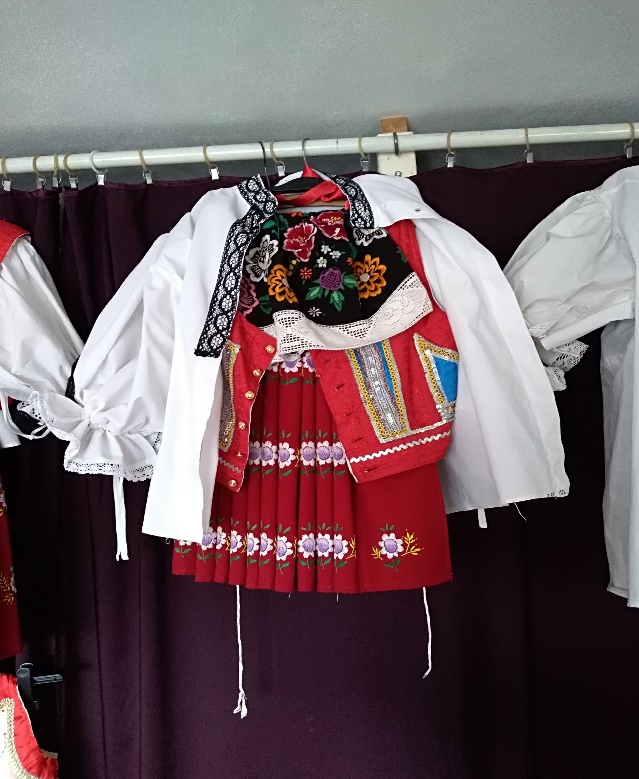  Z důvodu ukončení podnikatelské činnosti nabízíme kyjovské kroje  Dámské - cena  do 15.000,- Kč - nabízím 15 ks  Dívčí      - cena dohodou - nabízím 10 ks  Dětské  - cena dohodou - nabízím 10 ks  K odebrání ihned  Kontakt: Františka Málková, Dědina 45, Otnice, 68354 tel: 775031946